Activity Organizer:		- [Organizer’s Name]Title of Activity:		- [Event Title]Names of Presenter(s):	- VariousDates and Location:	- [Day Month, 2019 – City, State Country]Date: Day Month, 2019Session 1: 0:00 [am/pm] – 0:00 [am/pm] (0.0 pts) - [Session Title] - [Session Title] - [Session Title] - [Session Title]Date: Day Month, 2019Session 1: 0:00 [am/pm] – 0:00 [am/pm] (0.0 pts) - [Session Title] - [Session Title] - [Session Title] - [Session Title]Date: Day Month, 2019Session 1: 0:00 [am/pm] – 0:00 [am/pm] (0.0 pts) - [Session Title] - [Session Title] - [Session Title] - [Session Title]Date: Day Month, 2019Session 1: 0:00 [am/pm] – 0:00 [am/pm] (0.0 pts) - [Session Title] - [Session Title] - [Session Title] - [Session Title]Date: Day Month, 2019Session 1: 0:00 [am/pm] – 0:00 [am/pm] (0.0 pts) - [Session Title] - [Session Title] - [Session Title] - [Session Title]Date: Day Month, 2019Session 1: 0:00 [am/pm] – 0:00 [am/pm] (0.0 pts) - [Session Title] - [Session Title] - [Session Title] - [Session Title]Date: Day Month, 2019Session 1: 0:00 [am/pm] – 0:00 [am/pm] (0.0 pts) - [Session Title] - [Session Title] - [Session Title] - [Session Title]Total number of points attained: __________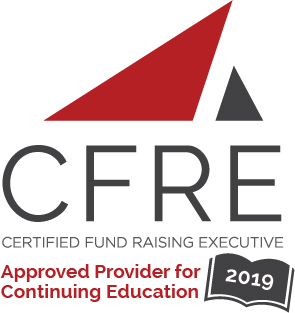 